Kilde: www.weatherbase.com   
Se opgaver til materialet på næste side 
Formål: at anvende det du har lært om globale og lokale temperaturforhold (kap 1-5 på www.geografi-noter.dk ). 
Opgaven besvares ved at udfylde nedenstående tabel og besvare de efterfølgende spørgsmål.
Noter breddegrad (uden decimaler) for de seks lokaliteter Brug breddegrad og længdegrad (eller google) til at bestemme hvor i verden de enkelte lokaliteter ligger  - du skal altså kunne finde lokaliteten på et verdenskort!Aflæs figurerne og noter største og mindste temperatur i tabellen og beregn herefter temperaturforskellen mellem koldeste og varmeste måned.Hvilke lokaliteter har henholdsvis kystklima og fastlandsklima?Noter om solen kan stå i zenit på de enkelte lokaliteter?Beregn den største og mindste solhøjde for mindst to af lokaliteterne Spørgsmål til dine data: 
Kan du forklare temperaturforskellen mellem Nairobi og Mombasa ... ?


 Kan du forklare temperaturforskellen mellem Thyborøn og Moskva ... ?:

Hvorfor skulle man tro at temperaturen ville være højere i Antofagasta end den er? 


Find én god grund til at temperaturen ikke er højere i Antofagasta? 
(se havstrømme på vægkortet i geolokalet – eller se kortet her: 
ocean_currents2.jpg (787×439) (wisc.edu) eller www.geografi-noter.dk/hf-geografi-klimatologi.asp#havstrømme 
NAIROBI, KENYAHøjde over havet : 1.623 meter     
Breddegrad: 1, 19 °S     Længdegrad: 36, 55 °Ø MOMBASA, KENYAHøjde over havet : 54 meter     
Breddegrad: 4,02°S     Længdegrad: 39, 37°Ø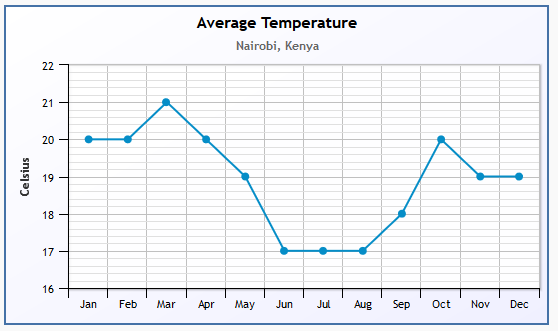 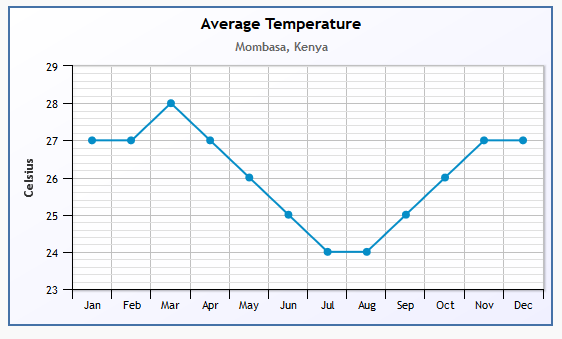 THYBORON, DENMARK
Højde over havet : 3 meter     
Breddegrad: 56, 42°N     Længdegrad: 8, 13 °ØMOSCOW, RUSSIAHøjde over havet : 189 meter     
Breddegrad: 55, 58°N     Længdegrad: 37, 25°Ø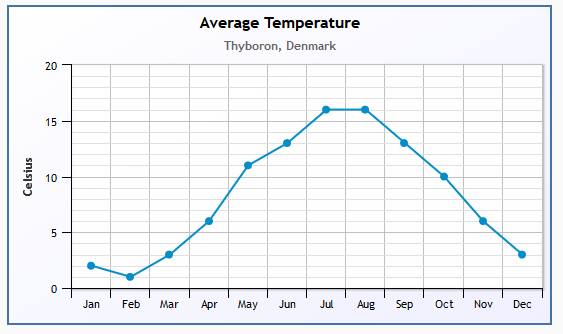 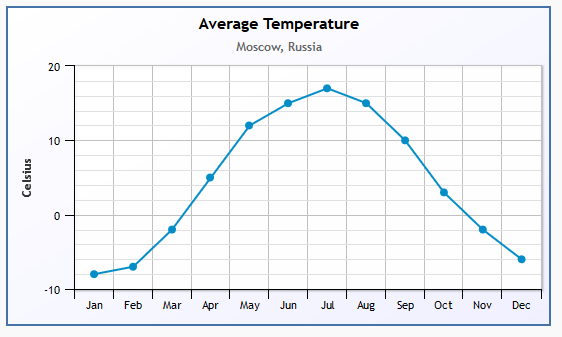 HONG KONG, CHINAHøjde over havet : 24 meter     
Breddegrad: 22, 20 °N     Længdegrad: 114, 11°ØANTOFAGASTA, CHILEHøjde over havet : 120 meter     
Breddegrad: 23, 26° S     Længdegrad: 70, 26 °V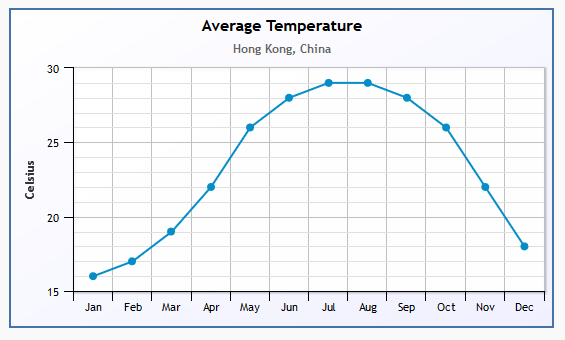 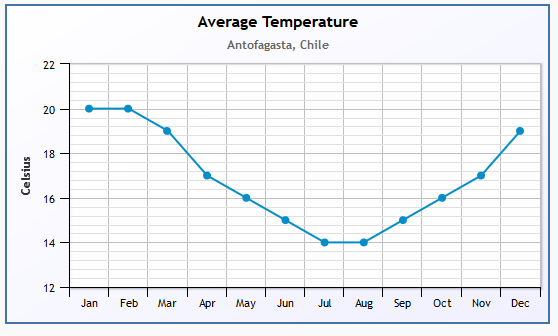 NairobiMombasaThyboronMoskvaHong KongAntofagastaBreddegrad Verdensdel / land Max temperaturMin. TemperaturTemperaturforskelFastlandsklima  eller kystklima ?Solen i zenit – ja / nej Største solhøjde Mindste solhøjde 